Schuljahr:	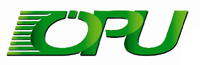 KLASSE:	12345678910111213141516171819